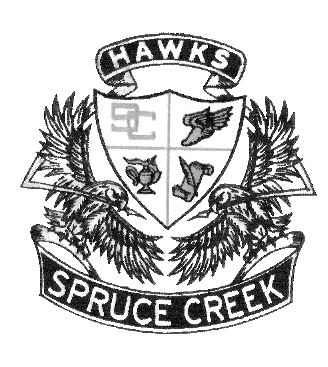 FLORIDA BRIGHT FUTURES REQUIREMENTS
FLORIDA GOLD SEAL VOCATIONAL SCHOLARS AWARD (GSV)3.0 weighted GPA using the 16 credits listed below for a 4-year Diploma and a 3.5 unweighted GPA in a minimum of 3 vocational credits in one vocational program, combined with the test scores listed below.30 hours of community serviceStudents must earn the minimum score on each section of the PERT or SAT or ACT. Sections of different test types may not be combined. PERT: 			Reading 106 		Writing 103 			Math 114 ACT: 				English 17 		Reading 19 			Math 19SAT(Subtests):  		Reading 24		Writing & Language 25	Math 24The Florida Legislature reserves the right to change eligibility requirements. For updated information and to apply please visit www.floridastudentfinancialaidsg.org CATEGORIES (24 Credit Diploma)CREDITSENGLISH4MATHEMATICS1 credit in Algebra I1 credit in Geometry (EOC = 30% of final course grade)2 credits in additional math courses4SCIENCE1 credit in Biology (EOC = 30% of final course grade)1 credit in a physical science course 
(Earth/Space Science, Physical Science, Chemistry, or Physics)1 credit in an additional science credit3SOCIAL STUDIES1 credit in World History1 credit in United States History (EOC = 30% of final course grade if enrolled in 2012-2013 or thereafter)½ credit in Economics½ credit in United States Government3PHYSICAL EDUCATION½ credit in Personal Fitness½ credit in any other PE course1PERFORMING FINE ARTS1ELECTIVES8TOTAL24 CreditsOther Graduation Requirements:2.0 Grade Point Average (GPA)One course must be taken on-linePassing score on the Grade 10 FSA/ELA or concordant score.Passing score on the Algebra 1 End of Course Assessment or concordant score.Other Graduation Requirements:2.0 Grade Point Average (GPA)One course must be taken on-linePassing score on the Grade 10 FSA/ELA or concordant score.Passing score on the Algebra 1 End of Course Assessment or concordant score.FLORIDA ACADEMIC SCHOLARS AWARD (FAS)3.5 weighted GPA, 100 Community Service Hours, test Scores-Best composite score of 1290 SAT or 29 ACT and meet Bright Futures’ course requirements. FLORIDA MEDALLION SCHOLARS AWARD (FMS)3.0 weighted GPA, 75 hours of community service, Test Scores-Best composite score of 1170 SAT or 26 ACT and meet Bright Futures’ course requirements.